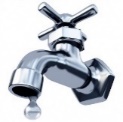 MOFFAT WATER SUPPLY CORPORATION5460 LAKEAIRE BLVD. TEMPLE, TEXAS 76502PHONE (254) 986-2457   FAX (254) 986-2530www.moffatwatersupply.comPUBLICE NOTICE OF REGULAR MEEETINGTAKE NOTICE THAT A REGULAR CALLED MEETING OF THE MOFFAT WATER SUPPLY CORPORATION’S BOARD OF DIRECTORS, BELL COUNTY, TEXAS, WILL BE HELD AT THE MOFFAT WSC ADMINISTRATION BUILDING LOCATED AT 5460 LAKEAIRE BLVD, TEMPLE, TEXAS Commencing Monday, October 21, 2019, at 5:30 p.m., to consider and when required, act upon the following listed items on the Board Agenda.Call to order.Presiding Officer determine if a quorum is established.Invocation.Pledge of Allegiance to the Flag.¹Discussion and possible action to adopt the order of the day.²Public Comments.Discussion and possible action on Grace Landing Development, Chris Butler.Discussion and possible action to approve the Minutes from September 16, 2019 Regular Meeting.Discussion and possible action to approve the Financial Report for September 2019 and disbursements to date, subject to audit.Discussion and possible action on appointing 2020 credentials committee.Discussion and possible action on adopting 2020 election procedures. Discussion and possible action to approve rate change. Discussion and possible action to approve changes to Moffat WSC’s Tariff.Moffat WSC Board of Directors shall convene into Executive Session pursuant Texas Government Code, Section 551.074, deliberations about personnel matters. Discussion and possible action on Executive Session item, personnel matters.Discussion and possible action on Aycock Road Waterline Replacement project.Discussion and possible action on New 200,000 Gallon Elevated Storage Tank and Water Well project.General Manager’s Report.Director’s Comments.Adjourn.Agenda items may be considered, deliberated and/or acted upon in a different order than set forth above.The Public who desire to address the Board on any matter may sign-up to do so prior to the beginning of this meeting. Please limit the comments to three (3) minutes. No discussion or action will be taken by the Board at this meeting.During the meeting, the Board reserves the right to go into Executive Session for any of the purposes authorized under V.T.C.A. Texas Government Code, Section 551, for any item on the above agenda, or as otherwise authorized by law.Moffat Water Supply Corporation is committed to comply with the Americans with Disabilities Act (ADA). Reasonable accommodations and equal opportunity for effective communications will be provided upon request. Please contact the office at 254-986-2457 at least 24-hours in advance if accommodations are needed.“This institution is an equal opportunity provider”